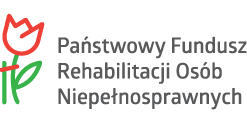 DEKLARACJA PRZYSTĄPIENIA DO PROJEKTU Projekt pn. „Bądź aktywny, sprawny i zdrowy”, realizowany jest przez Polskie Stowarzyszenie na rzecz Osób z Niepełnosprawnością Intelektualną (PSONI) Koło w Gryfinie w ramach  konkursu nr 1/2019 „Kierunek Aktywnosć” –  (w formie wsparcia) - art.36 ustawy z dnia 27 sierpnia 1997 r. o rehabilitacji zawodowej i społecznej oraz zatrudnianiu osób niepełnosprawnych ( Dz.U. z 2016 r. poz. 2046, z późn. zm.)  art. 36– współfinansowany ze środków Państwowego Funduszu Rehabilitacji Osób Niepełnosprawnych.          Informacja nt Projektu:    Okres realizacji Projektu: 01.07.2020r – 31.03.2022r.        I okres – 1.04.2020 - 31.03.2021                                                                                                           II okres - 1.04.2021 - 31.03.2022Cel programowy Projektu: 2. Zwiększenie samodzielności osób niepełnosprawnych (beneficjentów Projektu).Cel ten będzie realizowany m.in. poprzez:prowadzenie ciągłej i kompleksowej rehabilitacji i terapii, zwiększenie samodzielności osób niepełnosprawnych , nauka samoobsługi i zaradności życiowej, wyrabianie systematyczności, pracowitości i wytrwałości*niepotrzebne skreślićDane beneficjentaDane beneficjentaIMIĘ I NAZWISKO:DATA URODZENIA:PESEL:RODZAJ/STOPIEŃ NIEPEŁNOSPRAWNOŚCIDOKUMENT POTWIERDZAJĄCY NIEPEŁNOSPRAWNOŚĆDane adresowe Dane adresowe IMIĘ I NAZWISKO RODZICA/PRZEDSTAWICIELA USTAWOWEGOMIEJSCOWOŚĆ, GMINA, POWIAT:KOD, ULICA, NR DOMU :TELEFON:E- MAIL:Deklaracja przystąpieniaDeklaracja przystąpieniaUwagi dla personelu realizującego projekt dotyczące funkcjonowania dziecka:Uwagi dla personelu realizującego projekt dotyczące funkcjonowania dziecka:Ja, niżej podpisany/-na, oświadczam że:Chcę wziąć udział w w/w Projekcie/ (moje dziecko weźmie udział w projekcie)*, zorganizowanym przez PSONI Koło w Gryfinie i współfinansowanym ze środków Państwowego Funduszu Rehabilitacji Osób Niepełnosprawnych. Deklaruję, że będę uczestniczył/-a we wszystkich zajęciach Projektu, zgodnie z opracowanym przez Zespół  Rehabilitacyjny Indywidualnym Planem Działania, sumiennie, aktywnie, z pełnym zaangażowaniem i punktualnie.Oświadczam, że:jestem osobą niepełnosprawną i posiadam aktualne orzeczenie o niepełnosprawności,w dniu rozpoczęcia Projektu (tj. 01.04.2020) oraz w dniu mojego przystąpienia do Projektu nie jestem uczestnikiem/-czką Warsztatów Terapii Zajęciowej,nie jestem objęty/-a wsparciem w ramach realizowanych równocześnie z Projektem „Bądź aktywny, sprawny i zdrowy”, projektów współfinansowanych przez PFRON, których cele realizowanych form wsparcia zakładają osiągnięcie tego samego efektu jaki został określony dla  w/w Projektu,Zobowiązuję się do udziału co najmniej w następujących formach wsparcia w ramach Projektu:                                                                   - zajęcia plastyczne                                                                                                                                                                            - trening umiejętności samoobsługi  i zaradności życiowej                                                                                                 - biblioterapia                                                                                                                                                                         - hortiterapia                                                                                                                                                                       - rehabilitacja ruchowa- zajęcia na basenie                                                                                                                                                                   - hipoterapia                                                                                                                                                                             - zajęcia logopedyczne                                                                                                                                                      - - zajęcia psychologiczne                                                                                                                                                            - dowózZobowiązuję się do niezwłocznego poinformowania organizatora Projektu o zmianie danych kontaktowych, osobowych, jak również wygaśnięciu, przedłużeniu, zmianach przyczyny lub stopnia niepełnosprawności.Uprzedzona/y  o odpowiedzialności karnej przewidzianej w art. 233 ustawy z dnia 6 czerwca 1997r. Kodeks Karny (Dz. U. Nr 88, poz. 533 ze zm.) za złożenie nieprawdziwego oświadczenia lub zatajenie prawdy, niniejszym oświadczam, że podane przeze mnie informacje, zawarte w niniejszej deklaracji uczestnictwa oraz formularzu zgody na przetwarzanie danych osobowych i wizerunku są zgodne z prawdą.Ja, niżej podpisany/-na, oświadczam że:Chcę wziąć udział w w/w Projekcie/ (moje dziecko weźmie udział w projekcie)*, zorganizowanym przez PSONI Koło w Gryfinie i współfinansowanym ze środków Państwowego Funduszu Rehabilitacji Osób Niepełnosprawnych. Deklaruję, że będę uczestniczył/-a we wszystkich zajęciach Projektu, zgodnie z opracowanym przez Zespół  Rehabilitacyjny Indywidualnym Planem Działania, sumiennie, aktywnie, z pełnym zaangażowaniem i punktualnie.Oświadczam, że:jestem osobą niepełnosprawną i posiadam aktualne orzeczenie o niepełnosprawności,w dniu rozpoczęcia Projektu (tj. 01.04.2020) oraz w dniu mojego przystąpienia do Projektu nie jestem uczestnikiem/-czką Warsztatów Terapii Zajęciowej,nie jestem objęty/-a wsparciem w ramach realizowanych równocześnie z Projektem „Bądź aktywny, sprawny i zdrowy”, projektów współfinansowanych przez PFRON, których cele realizowanych form wsparcia zakładają osiągnięcie tego samego efektu jaki został określony dla  w/w Projektu,Zobowiązuję się do udziału co najmniej w następujących formach wsparcia w ramach Projektu:                                                                   - zajęcia plastyczne                                                                                                                                                                            - trening umiejętności samoobsługi  i zaradności życiowej                                                                                                 - biblioterapia                                                                                                                                                                         - hortiterapia                                                                                                                                                                       - rehabilitacja ruchowa- zajęcia na basenie                                                                                                                                                                   - hipoterapia                                                                                                                                                                             - zajęcia logopedyczne                                                                                                                                                      - - zajęcia psychologiczne                                                                                                                                                            - dowózZobowiązuję się do niezwłocznego poinformowania organizatora Projektu o zmianie danych kontaktowych, osobowych, jak również wygaśnięciu, przedłużeniu, zmianach przyczyny lub stopnia niepełnosprawności.Uprzedzona/y  o odpowiedzialności karnej przewidzianej w art. 233 ustawy z dnia 6 czerwca 1997r. Kodeks Karny (Dz. U. Nr 88, poz. 533 ze zm.) za złożenie nieprawdziwego oświadczenia lub zatajenie prawdy, niniejszym oświadczam, że podane przeze mnie informacje, zawarte w niniejszej deklaracji uczestnictwa oraz formularzu zgody na przetwarzanie danych osobowych i wizerunku są zgodne z prawdą.Data i podpis beneficjenta projektu/ /Przedstawiciela ustawowego :